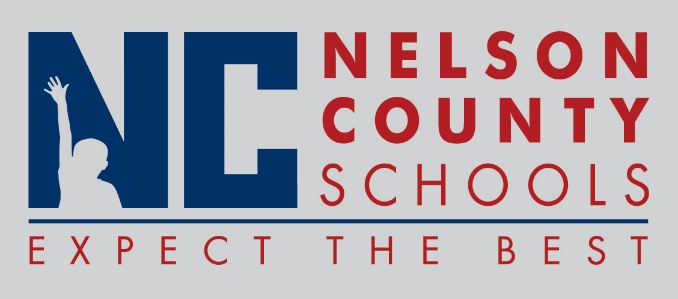 Decision PaperRECOMMENDATION:   	Approve request for Revision to the ARC Chair District List.RECOMMENDED MOTION:  	I move that the Nelson County Board of Education approve as presented.To:Nelson County Board of EducationFrom:Cheryl Pile, Director of Special Educationcc:Dr. Anthony Orr, SuperintendentDate:Re:ARC Chairperson - Revision